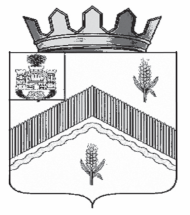 РОССИЙСКАЯ  ФЕДЕРАЦИЯОРЛОВСКАЯ    ОБЛАСТЬ АДМИНИСТРАЦИЯ ЗАЛЕГОЩЕНСКОГО РАЙОНАОТДЕЛ КУЛЬТУРЫ И АРХИВНОГО ДЕЛА ПРИКАЗ   «26»  февраля  2021 г.                                                              №4    пгт. Залегощь Об утверждении регламента ведомственного контроля в сфере закупок для обеспечения муниципальных нужд. В соответствии со статьей 100 Федерального закона от 05.04.2013 года №44-ФЗ «О контрактной системе в сфере закупок товаров, работ, услуг для обеспечения государственных и муниципальных нужд», Правил осуществления ведомственного контроля в сфере закупок для обеспечения федеральных нужд», утвержденный постановлением Правительства РФ от 10.02.2014 г. №89   П Р И К А З Ы В А Ю:1. Утвердить регламент ведомственного контроля в сфере закупок для обеспечения муниципальных нужд, приложение 1.Контроль за исполнением настоящего приказа  оставляю за собой.Начальник отдела культуры                                                     С.А. Салькова       архивного делаПриложение 1 к   приказу отдела культуры и архивного дела администрации Залегощенского района  № 4  от  26 февраля  2021года Регламент проведения ведомственного контроля в сфере закупок для обеспечения муниципальных нуждРаздел 1. Общие положенияНастоящий Регламент проведения ведомственного контроля в сфере закупок для обеспечения муниципальных нужд (далее - Регламент) устанавливает последовательность действий отдела культуры и архивного дела администрации Залегощенского района (далее Отдела)   при осуществлении контроля в сфере закупок товаров, работ, услуг для обеспечения муниципальных нужд (далее - ведомственный контроль) в отношении подведомственных учреждений : МБУК "Залегощенская межпоселенческая районная библиотека" Залегощенского района Орловской области, МБУ ДО "Залегощенская ДШИ" Залегощенского района Орловской области (далее - Заказчики).Предметом ведомственного контроля является соблюдение Заказчиками законодательства о контрактной системе в сфере закупок.При осуществлении ведомственного контроля Отдел осуществляет проверку соблюдения законодательства Российской Федерации о контрактной системе в сфере закупок, в том числе:соблюдение ограничений и запретов, установленных законодательством Российской Федерации о контрактной системе в сфере закупок;соблюдение требований к обоснованию закупок и обоснованности закупок;соблюдение требований о нормировании закупок;правильности определения и обоснования начальной (максимальной) цены контракта, цены контракта, заключаемого с единственным поставщиком (подрядчиком, исполнителем);соответствия информации об объеме финансового обеспечения, включенной в планы закупок, информации об объеме финансирования обеспечения для осуществления закупок, утвержденном и доведенном до сведения Заказчика;соответствие информации об идентификационных кодах закупок и об объеме финансового обеспечения для осуществления данных закупок, содержащейся:в планах-графиках - информации, содержащейся в планах закупок;в протоколах определения поставщиков (подрядчиков, исполнителей) - информации, содержащейся в документации о закупках;в условиях проектов контрактов, направляемых участникам закупок, с которыми заключаются контракты, - информации, содержащейся в протоколах определения поставщиков (подрядчиков, исполнителей);в реестре контрактов, заключенных Заказчиками, - условиям контрактов;предоставления учреждениям и предприятиям уголовно-исполнительной системы, организациям инвалидов преимущества в отношении предлагаемой ими продукции;соблюдения требований, касающихся участия в закупках субъектов малого предпринимательства, социально ориентированных некоммерческих организаций;соблюдения требований по определению поставщика (подрядчика, исполнителя);обоснованности в документально оформленном отчете невозможности или нецелесообразности использования иных способов определения поставщика (подрядчика, исполнителя), а также цены контракта и иных существенных условий контракта в случае осуществления закупки у единственного поставщика (подрядчика, исполнителя) для заключения контракта;применения Заказчиком мер ответственности и совершения иных действий в случае нарушения поставщиком (подрядчиком, исполнителем) условий контракта;соответствия поставленного товара, выполненной работы (ее результата) или оказанной услуги условиям контракта;своевременности, полноты и достоверности отражения в документах учета поставленного товара, выполненной работы (ее результата) или оказанной услуги;соответствия использования поставленного товара, выполненной работы, оказанной услуги целям осуществления закупки.Ведомственный контроль осуществляется путем проведения плановых и внеплановых проверок подведомственных заказчиков.Раздел 2. Основания проведения мероприятий ведомственного контроляПлановые проверки осуществляются на основании плана проверок органа ведомственного контроля в сфере закупок для обеспечения муниципальных нужд (далее - План) по полугодиям.План проверок утверждается приказом Отдел на год.Отдел в срок не позднее 15 декабря текущего года размещает утвержденный план проверок на следующий года на официальном сайте Отдела в информационно-телекоммуникационной сети Интернет. Основаниями для проведения проверок являются:для плановых проверок - наступление срока проведения проверки, указанного в  Плане;для внеплановых проверок - поступление в Отдел жалобы на действия (бездействие) Заказчика.Раздел 3. Порядок проведения проверокПроверка проводится в соответствии с приказом Отдела.Проведение плановых и внеплановых проверок подведомственных заказчиков осуществляется Комиссией по проведению ведомственного контроля в сфере закупок для обеспечения муниципальных нужд (далее - Комиссией) включающей в себя специалистов Отдела. Состав Комиссии утверждается приказом Отдела.В состав Инспекция входят не менее трех человек. Комиссию возглавляет руководитель Комиссии.Должностные лица Отдела, уполномоченные на осуществление мероприятий ведомственного контроля, должны иметь высшее образование или дополнительное профессиональное образование в сфере закупок.Отдел уведомляет Заказчика о проведении проверки путем направления уведомления о проведении проверки (далее - Уведомление).Уведомление должно содержать следующую информацию:наименование Заказчика, которому адресовано Уведомление;предмет проверки (проверяемые вопросы), в том числе период времени, за который проверяется деятельность Заказчика;вид проверки (выездное или документарное);дату начала и дату окончания проведения проверки;перечень должностных лиц Отдела, уполномоченных на осуществление проверки;запрос о предоставлении документов, информации, материальных средств, необходимых для осуществления проверки;Уведомление о проведении проверки вручается специалистом Отдела, с отметкой о получении либо любым иным способом, позволяющим доставить уведомление о проведении проверки (по электронной почте, факсимильной связью) не позднее чем за семь рабочих дней до даты проведения проверки.Предметом проверки могут быть:заказы, находящиеся в стадии размещения, на предмет их соответствия требованиям законодательства о размещении заказов;заказы, контракты по которым заключены (завершенные (размещенные) заказы).По результатам проведения проверки оформляетсяотчет, который подписывается всеми членами Комиссии. При этом решение и предписание Комиссии по результатам проведения проверки(при их наличии) являются неотъемлемой частью отчета проверки.Отчет проверки состоит из вводной, мотивировочной и резолютивной частей.Вводная часть отчета должна содержать:а)	наименование	органа	ведомственного	контроля,	осуществляющего ведомственный контроль в сфере закупок;б) дату, номер и место составления отчета;в) дату и номер приказа о проведении проверки;г) основания, цели и сроки осуществления проверки; д) период проведения проверки;е) фамилии, имена, отчества, наименования должностей членов Комиссии, проводивших проверку;ж) наименование, адрес местонахождения подведомственного Заказчика, в отношении закупок которого принято решение о проведении проверки, или наименование, адрес местонахождения подведомственных Заказчиков, осуществляющих в соответствии с законодательством о контрактной системе, функцию по осуществлению закупок для нужд Органа ведомственного контроля и (или) Уполномоченного органа.В мотивировочной части Отчета должны быть указаны:а)обстоятельства, установленные при проведении проверки и обосновывающие выводы Комиссии;б)нормы законодательства, которыми руководствовалась Комиссия при принятии  решения;в)сведения о соблюдении требований законодательства о контрактной системе, оценка этих нарушений.Резолютивная часть Отчета проверки должна содержать:а) выводы Комиссии о наличии (отсутствии) со стороны лиц, действия (бездействие) которых проверяются, нарушений законодательства о контрактной системе со ссылками на конкретные нормы законодательства о контрактной системе, нарушение которых было установлено в результате проведения проверки;б)выводы Комиссии о необходимости привлечения лиц к дисциплинарной ответственности, о целесообразности передачи вопросов о возбуждении дела об административном правонарушении, применении других мер по устранению нарушений, в том числе об обращении с иском в суд, передаче материалов в правоохранительные органы и т.д.;в)сведения о выдаче предписания об устранении выявленных нарушений законодательства о контрактной системе.20. Копия Отчета направляется Заказчику, в отношении которого проведена проверка, в срок не позднее десяти рабочих дней со дня его подписания с сопроводительным письмом за подписью руководителя Комиссии либо его заместителя.Заказчики, в отношении которых проведена проверка, в течение десяти рабочих дней со дня получения копии Отчета имеют право представить в Отдел письменные возражения по фактам, изложенным в Отчете, которые приобщаются к материалам проверки.Раздел 4. Срок проведения проверкиСрок проведения проверки не может составлять более чем 15 календарных дней и может быть продлен только один раз не более чем на 15 календарных дней по решению начальника Отдела.Раздел 5. Права и обязанности должностных лиц, уполномоченных на проведение проверкиПри проведении проверки должностные лица Отдела имеют право:на истребование необходимых для проведения проверки документов с учетом требований законодательства Российской Федерации о защите государственной тайны;на получение необходимых объяснений в письменной форме, в форме электронного документа и (или) устной форме по вопросам проводимой проверки.Должностные лица Отдела, уполномоченные на проведение проверки, при проведении проверки обязаны:проводить проверку на основании приказа Отдела;своевременно и в полной мере исполнять предоставленные в соответствии с законодательством Российской Федерации, законодательством Орловской области полномочия по предупреждению, выявлению и пресечению нарушений обязательных требований законодательства в сфере закупок;соблюдать законодательство Российской Федерации, законодательство Орловской области, права и законные интересы Заказчиков, в отношении которых проводится проверка;проводить проверку только во время исполнения служебных обязанностей;не препятствовать руководителю Заказчика (уполномоченному им лицу) присутствовать при проведении проверки и давать разъяснения по вопросам, относящимся к предмету контроля;предоставлять руководителю Заказчика (уполномоченному им лицу), присутствующему при проведении проверки, информацию и документы, относящиеся к предмету контроля;знакомить руководителя Заказчика (уполномоченное им лицо) с результатами проверки;соблюдать сроки проведения проверки;не требовать от Заказчика документы и иные сведения, представление которых не предусмотрено законодательством Российской Федерации, а также документы, не являющиеся предметом контроля;не допускать необоснованное ограничение прав Заказчиков;доказывать обоснованность своих действий при их обжаловании в порядке, установленном законодательством Российской Федерации.Раздел 6. Права и обязанности должностных лиц Заказчика, в отношении которого проводится проверкаПри проведении проверки руководитель Заказчика (уполномоченное им лицо) имеет право:непосредственно присутствовать при проведении проверки, давать объяснения по вопросам, относящимся к предмету контроля;получать от должностных лиц Отдела информацию, которая относится к предмету контроля;знакомиться с результатами проверки и указывать в акте проверки о своем ознакомлении с результатами проверки, согласии или несогласии с ними, а также с отдельными действиями должностных лиц Отдела;обжаловать действия (бездействие) должностных лиц Отдела, повлекшие за собой нарушение прав Заказчика при проведении проверки, в административном и (или) в судебном порядке в соответствии с законодательством Российской Федерации.Во время проведения проверки Заказчики обязаны:не препятствовать проведению проверки, в том числе обеспечивать право беспрепятственного доступа членов Комиссии на территорию, в помещения, здания;по письменному запросу Комиссии либо члена Комиссии представлять в установленные в запросе сроки необходимые для проведения проверки оригиналы и (или) копии документов и сведений.В случае если Заказчик не имеет возможности представить Комиссии требуемые документы (их копии) и (или) сведения в установленный срок, по письменному заявлению срок представления указанных документов и сведений продлевается на основании письменного решения Комиссии, но не более чем на пять рабочих дней. При невозможности представить требуемые документы заказчик проверки обязан представить Комиссии письменное объяснение с обоснованием причин невозможности их представления.Раздел 7. Срок хранения результатов проверкиМатериалы по результатам проверки, в том числе план устранения выявленных нарушений, указанный в пункте 34 настоящего Регламента, а также иные документы и информация, полученные (разработанные) в ходе проведения проверки, хранятся Отделом не менее 3 лет.Приложение № 1 к Регламенту ведомственного контроля   в сфере закупок для обеспечения                                                             муниципальных нуждУ В Е Д О М Л Е Н И Еo проведении ведомственного контроля№		от «	»	20	годаВ соответствии с приказом(указать приказ органа ведомственного контроля)в отношении(полное наименование учреждения)с «	»	20	г. по «	»	20	г.по адресу:(указать адрес учреждения в случае проведения выездной проверки, указать адрес органаведомственного контроля, в случае проведения документарной проверки)будет проводиться  	проверка(указать вид мероприятия ведомственного контроля)(указать перечень проверяемых вопросов)за периодс «	»	20	г. по «	»	20	г. 	надлежит представить (подготовить)(указать наименование учреждения)к дате начала проверки следующие документы:Приложение: копия приказа	на	л.Руководитель	 		 	(подпись)	(расшифровка подписи)